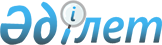 О признании утратившим силу приказа Министра транспорта и коммуникаций Республики Казахстан от 25 июля 2012 года № 457 "Об утверждении Методики оценки эффективности деятельности исполнительных органов, финансируемых из областного бюджета, бюджетов города республиканского значения, столицы, местных исполнительных органов районов (городов областного значения) по применению информационных технологий"Приказ Председателя Агентства Республики Казахстан по связи и информации от 6 августа 2014 года № 186

      В соответствии с пунктом 2 статьи 21-1 Закона Республики Казахстан от 24 марта 1998 года «О нормативных правовых актах», ПРИКАЗЫВАЮ:



      1. Признать утратившим силу приказ Министра транспорта и коммуникаций Республики Казахстан от 25 июля 2012 года № 457 "Об утверждении Методики оценки эффективности деятельности исполнительных органов, финансируемых из областного бюджета, бюджетов города республиканского значения, столицы, местных исполнительных органов районов (городов областного значения) по применению информационных технологий" (зарегистрированный в Реестре государственной регистрации нормативных правовых актов за № 8177 и опубликованный в газетах «Казахстанская правда» от 23 февраля 2013 года, 26 февраля 2013 года № 69-70, 71-72 (27343-27344, 27345-27346), «Егемен Қазақстан» от 23 февраля 2013 года № 74 (28013)).



      2. Департаменту по контролю в области связи и информатизации Агентства Республики Казахстан по связи и информации (Абдикаликов Р.К.) обеспечить:

      1) в недельный срок направить копию настоящего приказа в Министерство юстиции Республики Казахстан;

      2) в установленном законодательством порядке официальное опубликование настоящего приказа в средствах массовой информации и в информационно-правовой системе «Әділет» республиканского государственного предприятия на праве хозяйственного ведения «Республиканский центр правовой информации» Министерства юстиции Республики Казахстан;

      3) размещение настоящего приказа на интернет-ресурсе Агентства Республики Казахстан по связи и информации.



      3. Контроль за исполнением настоящего приказа возложить на заместителя Председателя Агентства Республики Казахстан по связи и информации Голобурда Д.В.



      4. Настоящий приказ вводится в действие со дня его подписания.      Председатель                                     А. Жумагалиев
					© 2012. РГП на ПХВ «Институт законодательства и правовой информации Республики Казахстан» Министерства юстиции Республики Казахстан
				